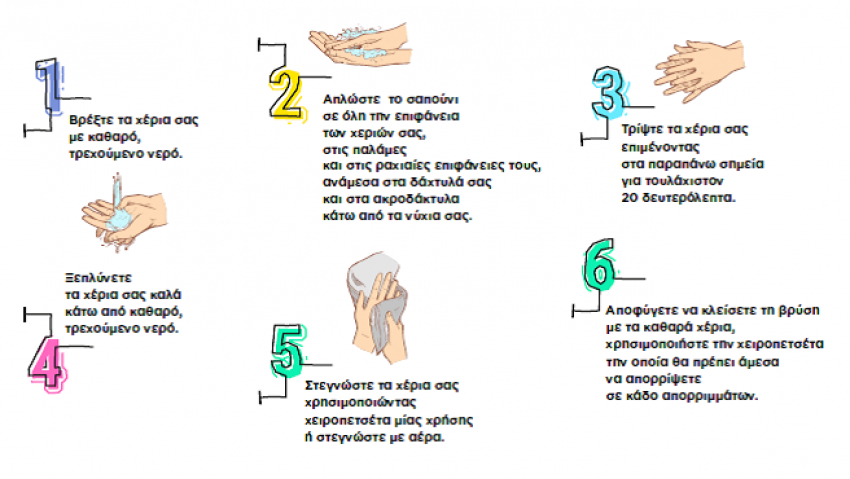 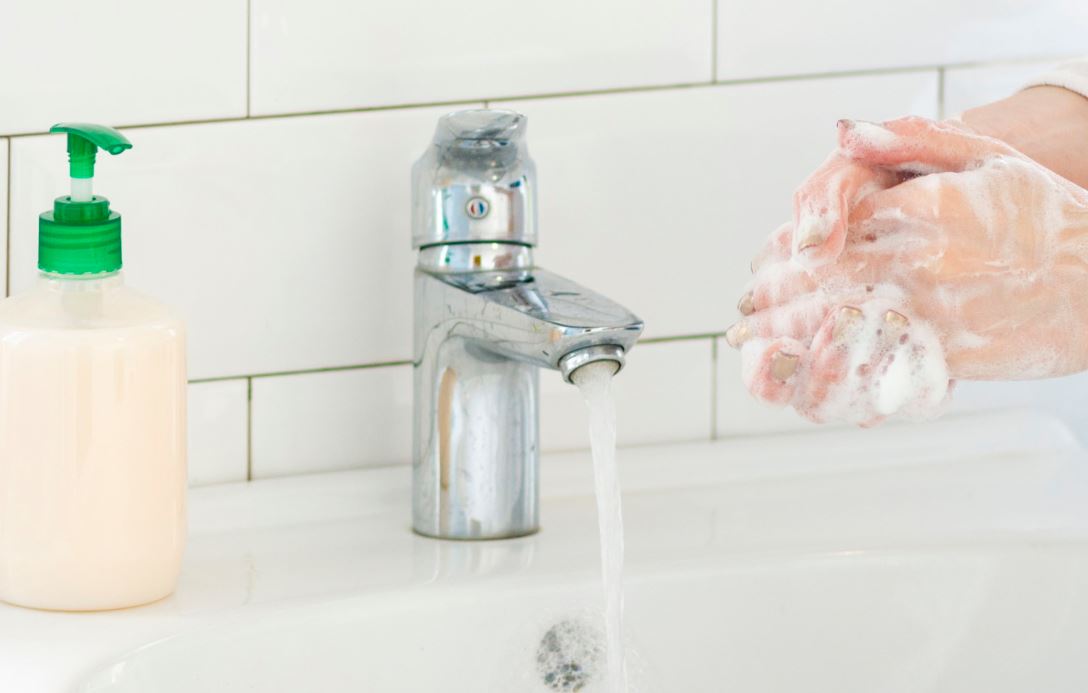 Πλύσιμο χεριών με νερό και σαπούνι1. Βρέξτε τα χέρια σας με καθαρό νερό2. Απλώστε το σαπούνι σε όλη την επιφάνεια των χεριών σας3. Τρίψτε τα χέρια σας για τουλάχιστον 20 δευτερόλεπτα4. Ξεπλύνετε τα χέρια σας καλά5. Στεγνώστε τα χέρια σας με χειροπετσέτα μιας χρήσης.6. Αποφύγετε να κλείσετε τη βρύση με τα καθαρά χέρια, χρησιμοποιήστε τη χειροπετσέτα.Καθαρισμός χεριών με αντισηπτικό1. Εφαρμόστε το διάλυμα στην παλάμη του ενός χεριού2. Απλώστε το διάλυμα σε όλη την επιφάνεια των χεριών σας3. Τρίψτε τα χέρια σας για περίπου 20 δευτερόλεπτα μέχρι να στεγνώσουν καλά